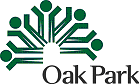 Meeting CancellationEnvironment & Energy Commission – August 6, 2024, 7:00 p.m.Village Hall, Room 101The Environment & Energy Commission meeting scheduled for August 6 is cancelled. The rescheduled meeting time and agenda will be posted at least 48 hours prior to the meeting. 